		Définir une « AILETTE RECTANGULAIRE »Vos coordonnées  Vous désirez :     Qté Puissance :  W – Tension :  V – Charge spécifiques (Cs)  W/cm²Température de travail :   utilisation :  Dissipateur dim.              Soit tube Ø		             				      Lg A : 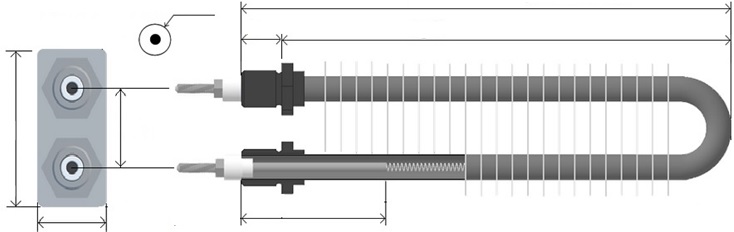 Matière  					       D :				Lg P : 					    Non chauffant :    	Manchon :  NON -   OUI précisez M 										    		        Décalé (D) de Les Connexions :Les options et accessoires :Tiges filetées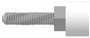  Bornes platesà étrier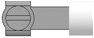  Cosses faston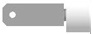  Câble haute T°Lg 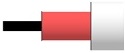  Câble étancheLg 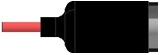  Guide d’extrémité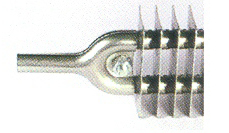  Patte de fixation       murale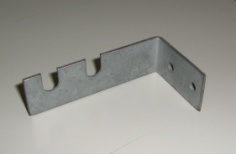  Patte de fixation       au sol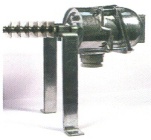  Boitier de        raccordement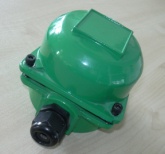  Thermostatplage T° 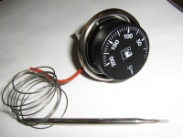 